              Formulário de Inscrição        Nº AAPF: 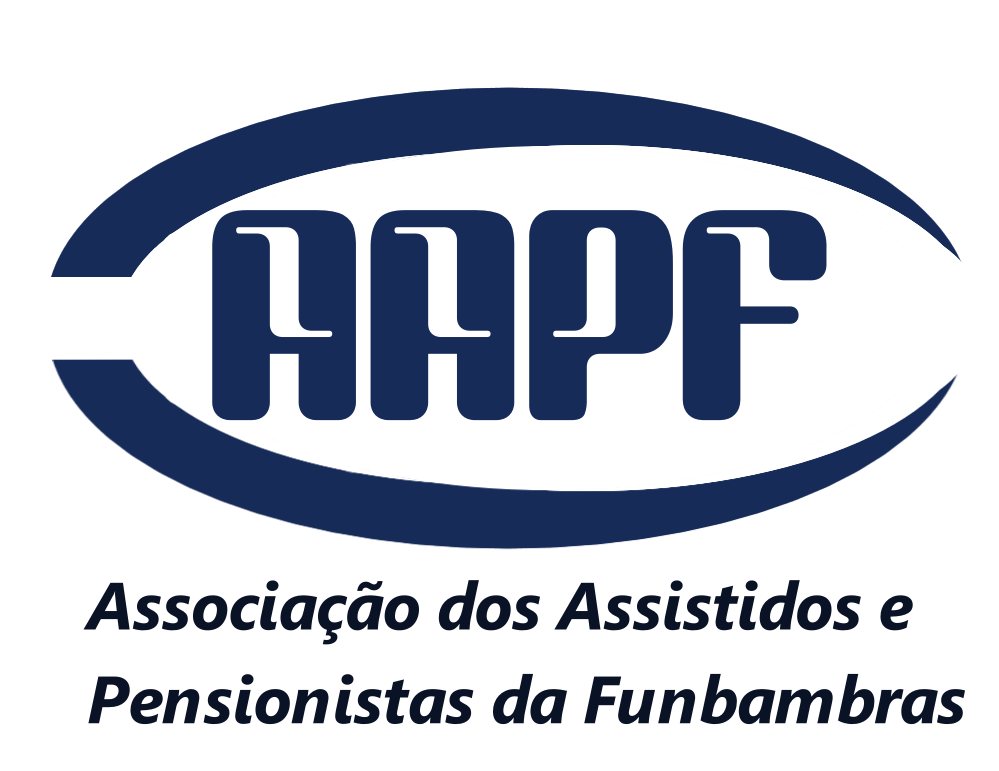 Nome:                                                      Nacionalidade: Profissão: Estado Civil:Documento Identidade:  CPF: Pensionista:             Assistido:              Aguardando elegibilidade:             Autofinanciado:  Empresa origem: Endereço:  Nº  Complemento:   Bairro: Cidade: UF:  País:  CEP:Tel. Celular:  Com/Res: cE-mails – Pessoal:                Comercial: Declaro conhecer, aceitar o estatuto da AAPF e solicito minha inscrição como associado.Assinatura:                                                                                                    Data: __   /__ _/_______